中国施工企业管理协会文件中施企协信息字〔2015〕01号关于召开“第十一届全国工程建设行业信息化高峰论坛暨信息化成果展示交流会”的通知各会员企业及有关单位：当前，我国宏观经济步入新常态，工程建设行业转型升级进入攻坚期，面对投资增速放缓，要素价格攀升，市场竞争更激烈的巨大压力，信息化成为施工企业提升管控能力，降低成本消耗，有效防范风险的有效手段和重要选择。新一代互联网信息技术加速与传统行业融合，“互联网+”正深刻地改变着传统的施工方式和商业模式，为行业持续创新发展注入新的强大动力。随着全面深化改革向纵深推进，市场在资源配置中起决定性作用显著增强，信息化在企业经营管理中的地位和作用愈加凸显，成为企业综合管理实力的和核心竞争优势的重要体现，越来越多的企业高度重视信息化，将信息化纳入企业战略高度来思考与实践。面对新形势、新变化，如何在新的起点上，总结经验，坚定信心，把握机遇，迎接挑战，持续创新，不断深化对工程建设行业信息化规律的认识，继续推进行业信息化深入发展，成为业界上下高度关注的问题。为此，我会决定“第十一届全国工程建设行业信息化高峰论坛暨信息化成果展示交流会”，以“信息化的力量”为主题，于2015年11月19日-20日在武汉举办。为了适应行业信息化的新形势和新变化，与往届论坛不同，本届论坛重点请企业家、信息化负责人、专家学者、软件企业高管四方面的代表人物，集中做主旨发言，并与代表互动交流，从不同层面、更多视角、更广视野来分享、探讨对信息化的理解与认识，以更好推进行业信息化。会议具体事宜由《施工企业管理》杂志社承办。一、论坛主题信息化的力量二、主论坛 （详述见附件）1.工程建设行业信息化发展的新变化与新机遇；2.中施企协信息化工作委员会及专家委员会组成名单；3.发布“2015年工程建设行业信息化推荐案例”——中建五局、中交四航局、中建三局一公司、北京住总集团；4.发布《工程建设行业信息化管理论文集（2015）》；5.企业家、信息化负责人、专家学者、软件企业高管四方面的发言嘉宾，围绕会议主题，从不同层面，多个视角，发表主旨演讲，分享认识体会，并与代表互动交流。三、分论坛（详述见附件）分论坛1：推荐的典型案例系统演示与观摩；分论坛2：职能部门（资金、成本、采购、计划、人资）管理模块信息系统应用与观摩；分论坛3：项目管理信息系统应用与观摩；分论坛4：BIM在实践中的创新应用与案例演示；分论坛5：“移动互联”在企业管理中的创新与应用；分论坛6：“智慧工地”典型技术介绍与案例演示。四、信息化成果展示1.有代表性的信息化案例成果（30多家）；2.施工企业自主研发的新产品、新技术（10多家）；3.IT服务商研发的新产品、新技术（10多家）。会议时间：11月19日～20日，18日报到。会议地点：武汉欧亚会展国际酒店（地址：湖北省武汉市东西湖区金银湖路20号）
    参会对象：施工企业董事长、总经理；三总师以上的高层管理者；信息中心、企业发展部、工程管理部、成本合约部、财务资金部、人力资源部、办公室等相关部门负责人；项目经理等。会议费用：会务费2200元/人（含资料费、餐费），住宿统一安排，费用自理。（建议您通过网银转账方式支付会务费，以便我们为您提供更好的会务服务。）    开户行：招商银行北京阜外大街支行    户  名：《施工企业管理》杂志社    帐  号：1109  0699  1210  401联系人：许方广  沈 艳  龚 炜电  话：010-68520351   68520350传  真：010-68570772  邮  箱：huiyi@chinacem.com.cn酒店联系人及电话：董亚龙027-88018888  13707195224附件： 1、“第十一届全国工程建设行业信息化高峰论坛暨信息化成果展示交流会”议程安排       2、“第十一届全国工程建设行业信息化高峰论坛暨信息化成果展示交流会”回执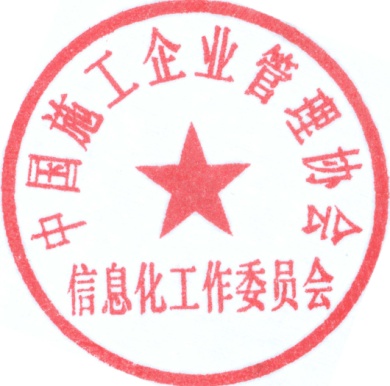 2015年10月13日  主题词：第十一届  信息化  论坛  成果展示  通知 抄报：曹玉书会长、李清旭副会长。附件1：“第十一届全国工程建设行业信息化建设高峰论坛暨信息化成果展示交流会”议程安排主办单位：中国施工企业管理协会承办单位：《施工企业管理》杂志社一、主论坛主题：信息化的力量主持人：鲁贵卿   中国建筑股份公司总经济师（一）出席领导与发言嘉宾1.曹玉书    中国施工企业管理协会会长2.李清旭    中国施工企业管理协会副会长3.尚润涛    中国施工企业管理协会秘书长4.鲁贵卿    中国建筑股份公司总经济师5.袁  立    中国土木工程集团有限公司董事长6.杨思民    中交路桥建设有限公司原总经理7.宫长义    中亿丰建设集团股份有限公司董事长8.曹清社    河北建设集团有限公司总裁9.刁志中    广联达股份有限公司董事长10.黄如福   中国建筑科学研究院研究员11.马智亮   清华大学土木工程系教授12.李存斌   华北电力大学经管学院教授13.吴小杰   北京住总集团有限责任公司副总经理14.周海军   方远建设集团股份有限公司副总经理15.邓和平   中交第四航务工程局有限公司信息中心主任16.丁  刚   中建三局第一建设工程有限公司副总经理（二）发言嘉宾与参会代表现场互动交流；二、分论坛分论坛1：推荐的典型案例系统演示与观摩主持人：李存斌   华北电力大学教授发言嘉宾：1.文章英     中国建筑第五工程局有限公司信息中心主任2.邓和平     中交第四航务工程局有限公司信息中心主任3.许海涛     北京住总集团有限责任公司信息中心主任4.张爱梅     中建三局第一建设工程有限公司信息中心主任分论坛2：职能部门（资金、成本、采购、计划、人资）管理模块信息系统应用与观摩主持人：吴张建  中国电力建设股份有限公司信息化管理部主任发言嘉宾：1.尹芙蓉     威海建设集团有限公司副总经理2.房  宏     北京宏景世纪软件有限公司总经理3.姚光华     中交第二航务工程局有限公司财务资金部总经理4.万  旻     北京清科锐华软件有限公司总经理5.王  有     华北电力设计院工程有限公司工程建设事业部工程控制处处长分论坛3：项目管理系统应用与观摩主持人：刘洪舟   广东同望科技股份有限公司董事长发言嘉宾：1.叶建兴    中铁二十三局集团有限公司信息中心副主任2.孙学军    安徽公路桥梁工程有限公司总经理3.魏小庆    南京朗坤软件有限公司总经理4.刘永利    苏州中材建设有限公司副总经济师5.纪小光    上海电力建设有限责任公司信息中心主任6.何晟赟    上海普华科技发展股份有限公司总经理助理分论坛4：BIM在实践中的创新应用与案例演示主持人：马智亮    清华大学教授发言嘉宾：1.杨宝明    上海鲁班企业管理咨询有限公司首席顾问2.张国辉    中建二局一公司BIM工作室主任3.赵  彬    重庆大学建筑学院教授4.李久林    北京城建集团有限责任公司副总工程师5.辛  强    天津三建建筑工程有限公司信息中心主任分论坛5：“移动互联”在企业管理中的创新与应用；主持人：刘海    《施工企业管理》杂志社副社长发言嘉宾：1.高  毅   江苏邗建集团有限公司副总经理2.杨  飏   北京鑫坛建筑劳务分包有限公司总经理3.李义祥   天津大港油田集团工程建设有限责任公司信息中心主任4.熊德平   江苏万润软件科技有限公司总经理5.李诗常   中冶海外工程有限公司总经理助理分论坛6：“智慧工地”典型技术介绍与案例演示主持人：杨万勇   北京广联达梦龙软件有限公司总经理发言嘉宾：1.陈  浩    湖南建工集团副总经理兼总工程师2.钟  剑    中建三局二公司安装公司深圳平安金融中心项目部经理3.付新建    中国建筑第七工程局有限公司总承包公司总经济师4.曾  臻    北京博锐尚格节能技术股份有限公司技术总监5.井振威    广联达软件股份有限公司首席咨询顾问三、信息化成果展示1.有代表性的信息化案例成果（30多家）：包含岗位工具软件、部门管理系统、局部集成应用、企业集成应用（财务业务一体化）等多个类别；2.施工企业自主研发的新产品、新技术（10多家）：主要包括移动应用、即时通、企业云、二维码、微信平台等；3.IT服务商研发的新产品、新技术（10多家）：主要包括B2B电子商务平台、APP、视频监控、视频会议等。附件2： “第十一届全国工程建设行业信息化高峰论坛暨信息化成果展示交流会”回执备注： 1、建议登录中国工程建设网http://www.chinacem.com.cn，在线填写相关信息；也可传真至010-68570772或电邮至huiyi@chinacem.com.cn2、支持通过网银转账方式支付会务费，开户行：招商银行北京阜外大街支行； 户名：《施工企业管理》杂志社； 帐号：110906991210401单位名称传 真通信地址邮 编姓   名性别职 务电  话电  话E-mail 手机号码 手机号码 房间数量（间）拟选择分论坛(请打“√”)拟选择分论坛(请打“√”)拟选择分论坛(请打“√”)拟选择分论坛(请打“√”)拟选择分论坛(请打“√”)拟选择分论坛(请打“√”)拟选择分论坛(请打“√”)拟选择分论坛(请打“√”)拟选择分论坛(请打“√”)分论坛1：受推荐的典型案例系统演示与观摩  □分论坛1：受推荐的典型案例系统演示与观摩  □分论坛1：受推荐的典型案例系统演示与观摩  □分论坛1：受推荐的典型案例系统演示与观摩  □分论坛2：职能部门管理模块信息系统应用与观摩 □分论坛2：职能部门管理模块信息系统应用与观摩 □分论坛2：职能部门管理模块信息系统应用与观摩 □分论坛3：项目管理系统应用与观摩  □分论坛3：项目管理系统应用与观摩  □分论坛4：BIM在实践中的创新应用与案例演示 □分论坛4：BIM在实践中的创新应用与案例演示 □分论坛4：BIM在实践中的创新应用与案例演示 □分论坛4：BIM在实践中的创新应用与案例演示 □分论坛5：“移动互联”在企业管理中的创新与应用 □分论坛5：“移动互联”在企业管理中的创新与应用 □分论坛5：“移动互联”在企业管理中的创新与应用 □分论坛6：“智慧工地”典型技术介绍与案例演示□分论坛6：“智慧工地”典型技术介绍与案例演示□